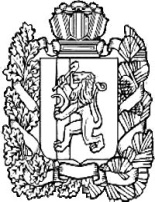 АДМИНИСТРАЦИЯПОСЁЛКА НИЖНИЙ ИНГАШНИЖНЕИНГАШСКОГО РАЙОНАКРАСНОЯРСКОГО КРАЯПОСТАНОВЛЕНИЕ04.04.2019 г.                                пгт. Нижний Ингаш                                        №56Об утверждении реестра и схемы размещения мест (контейнерных площадок) накопления твердых коммунальных отходов на территории муниципального образования поселок Нижний Ингаш      В соответствии с Федеральным законом от 06.10.2003 №131-ФЗ «Об общих принципах организации местного самоуправления в  Российской Федерации», Федеральным законом от 24.06.1998 №89-ФЗ «Об отходах производства и потребления», Постановлением Правительства Российской Федерации от 31.08.2018 №1039 «Об утверждении Правил обустройства мест (площадок)  накопления твердых коммунальных отходов  и ведения их реестра», ПОСТАНОВЛЯЮ:1. Утвердить реестр размещения мест (контейнерных площадок) накопления твердых коммунальных отходов на территории муниципального образования поселок Нижний Ингаш (согласно приложению №1 к настоящему постановлению с разбивкой по поселениям).2. Утвердить схему размещения мест (контейнерных площадок) накопления твердых коммунальных отходов на территории муниципального образования поселок Нижний Ингаш (согласно приложению №2 к настоящему постановлению с разбивкой по поселениям).3.  Контроль за исполнением постановления оставляю за собой.4. Опубликовать постановление в периодическом печатном средстве массовой информации «Вестник муниципального образования поселок Нижний Ингаш» и на Официальном сайте муниципального образования поселок Нижний Ингаш (https://nizhny-ingash.ru).5. Постановление вступает в силу в день, следующий за днем его официального опубликования.Глава посёлка Нижний Ингаш                                                                Б.И.ГузейПриложение №1к постановлению Администрациипоселка Нижний Ингаш№56 от 04.04.2019 г.РЕЕСТР РАЗМЕЩЕНИЯ МЕСТ (КОНТЕЙНЕРНЫХ ПЛОЩАДОК) НАКОПЛЕНИЯ ТВЕРДЫХ КОММУНАЛЬНЫХ ОТХОДОВ НА ТЕРРИТОРИИ МУНИЦИПАЛЬНОГО ОБРАЗОВАНИЯ ПОСЕЛОК НИЖНИЙ ИНГАШПриложение №2к постановлению Администрациипоселка Нижний Ингаш№56 от 04.04.2019г.СХЕМА РАЗМЕЩЕНИЯ МЕСТ (КОНТЕЙНЕРНЫХ ПЛОЩАДОК) НАКОПЛЕНИЯ ТВЕРДЫХ КОММУНАЛЬНЫХ ОТХОДОВ НА ТЕРРИТОРИИ МУНИЦИПАЛЬНОГО ОБРАЗОВАНИЯ ПОСЕЛОК НИЖНИЙ ИНГАШ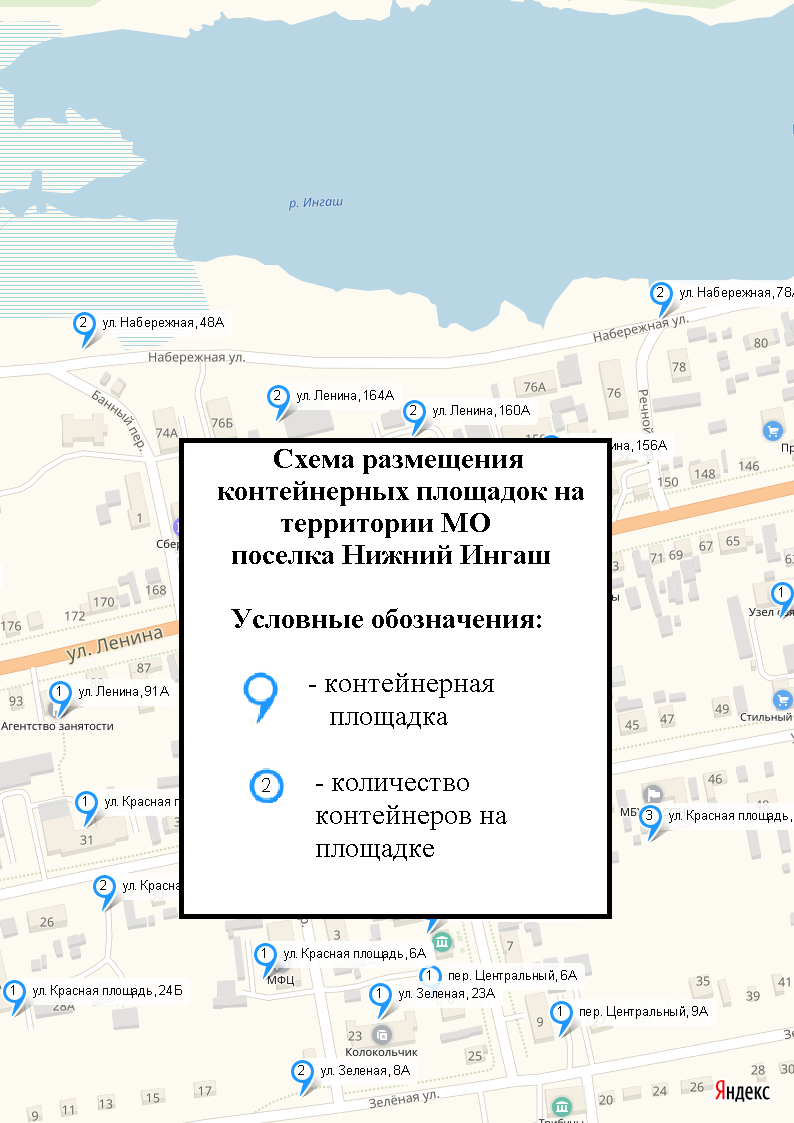 Страница 1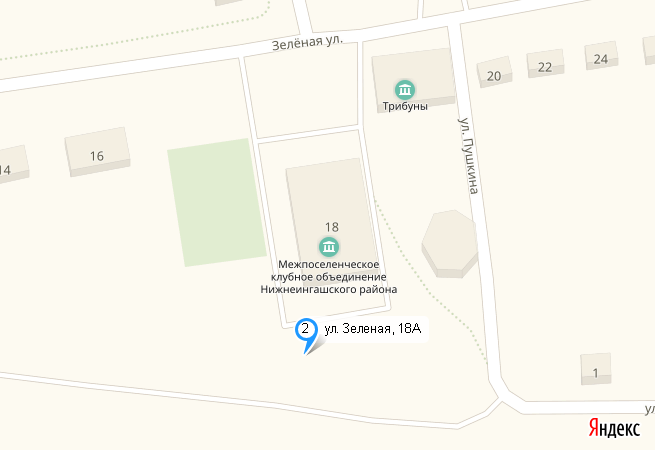 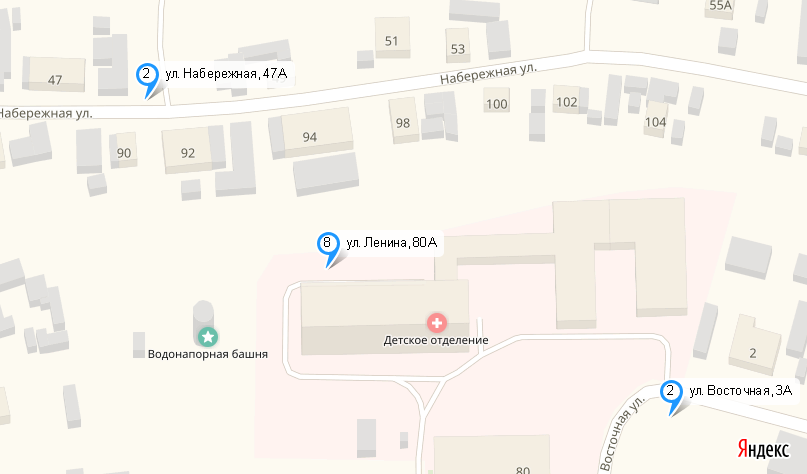 Страница 2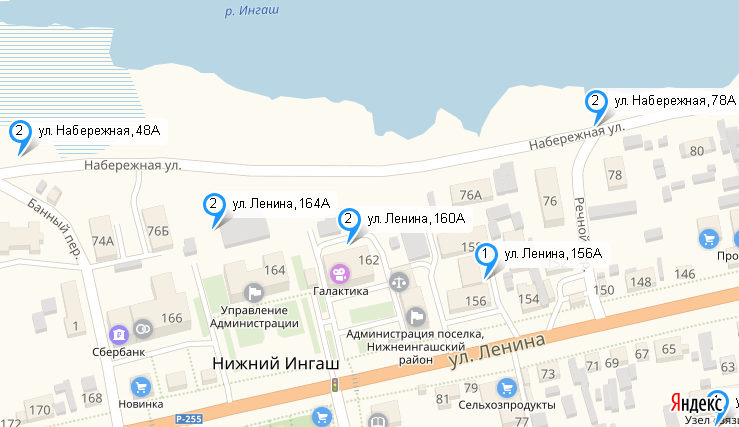 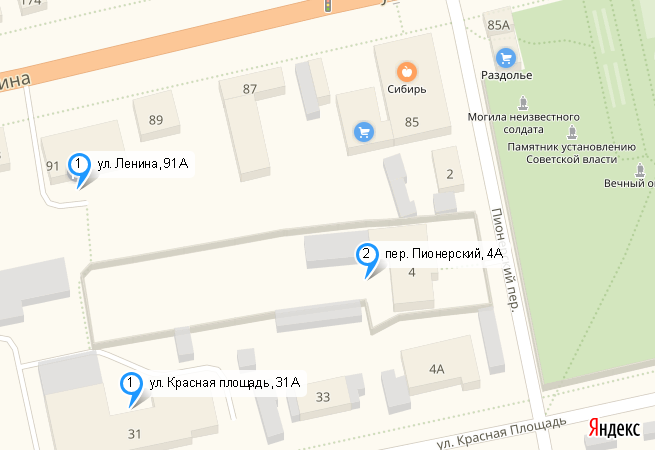 Страница 3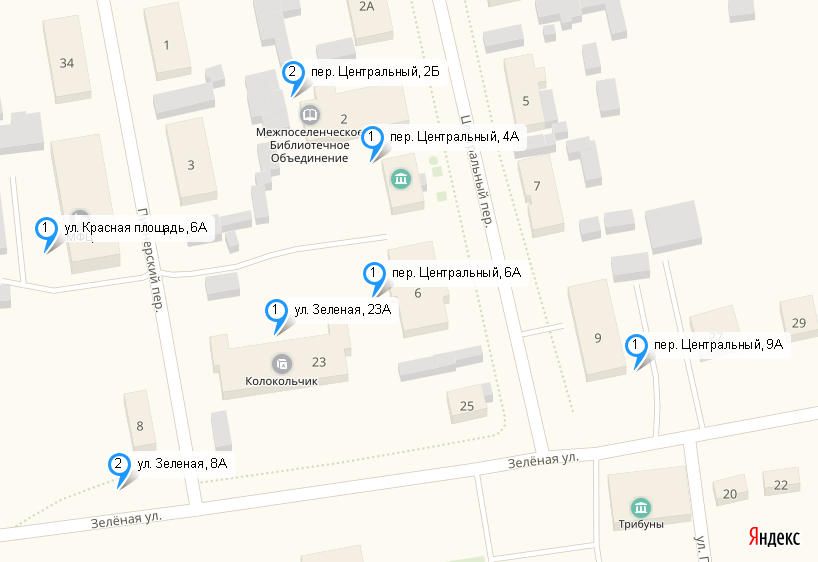 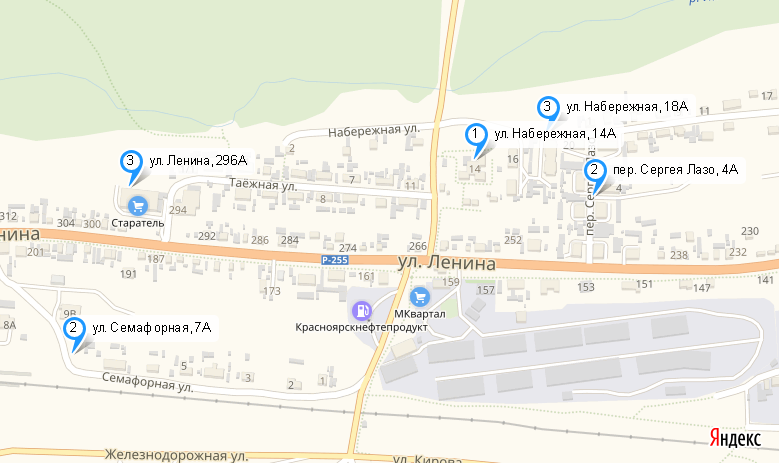 Страница 4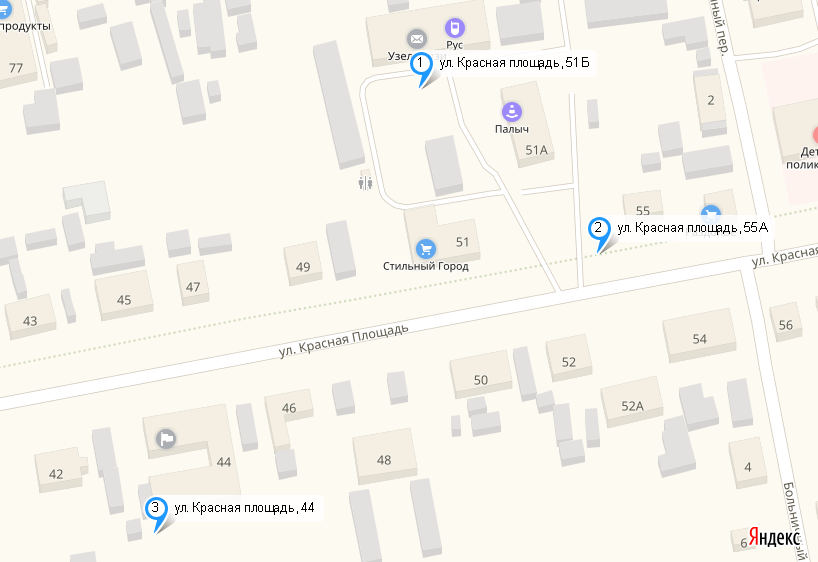 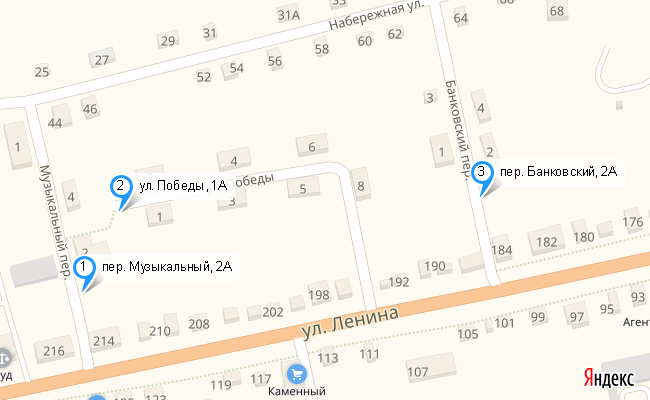 Страница 5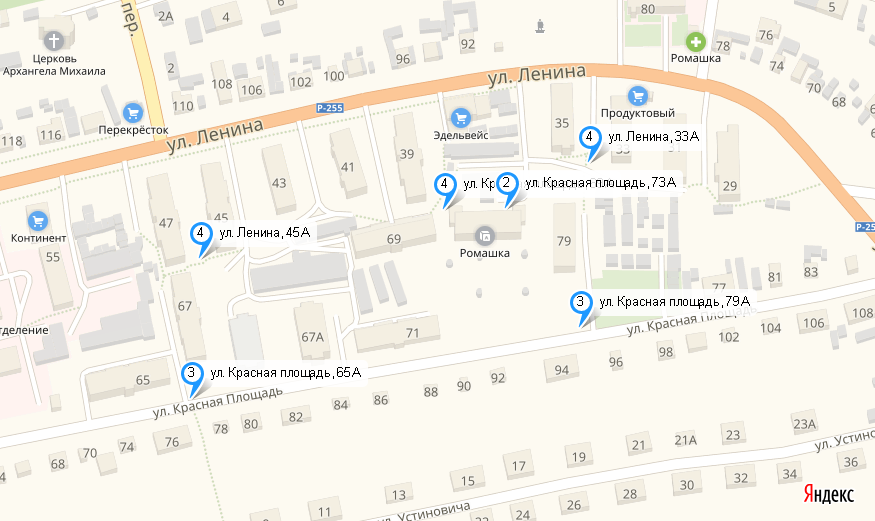 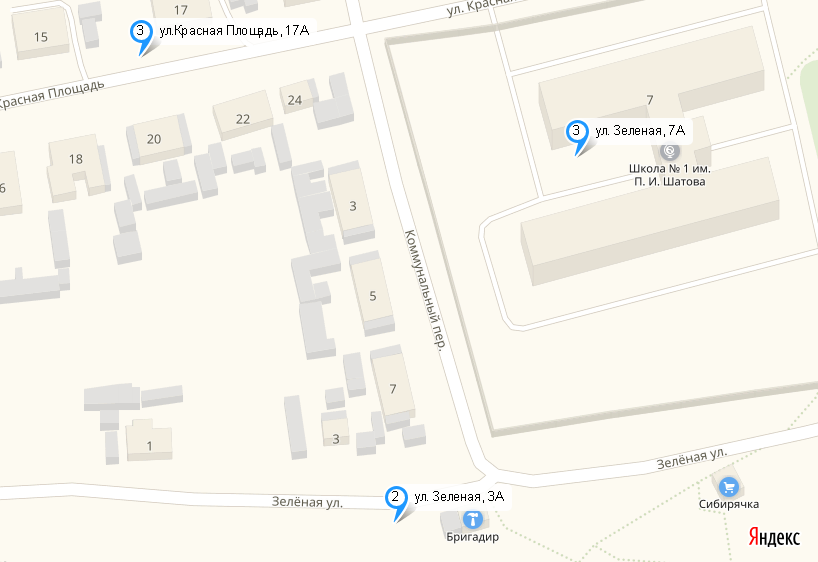 Страница 6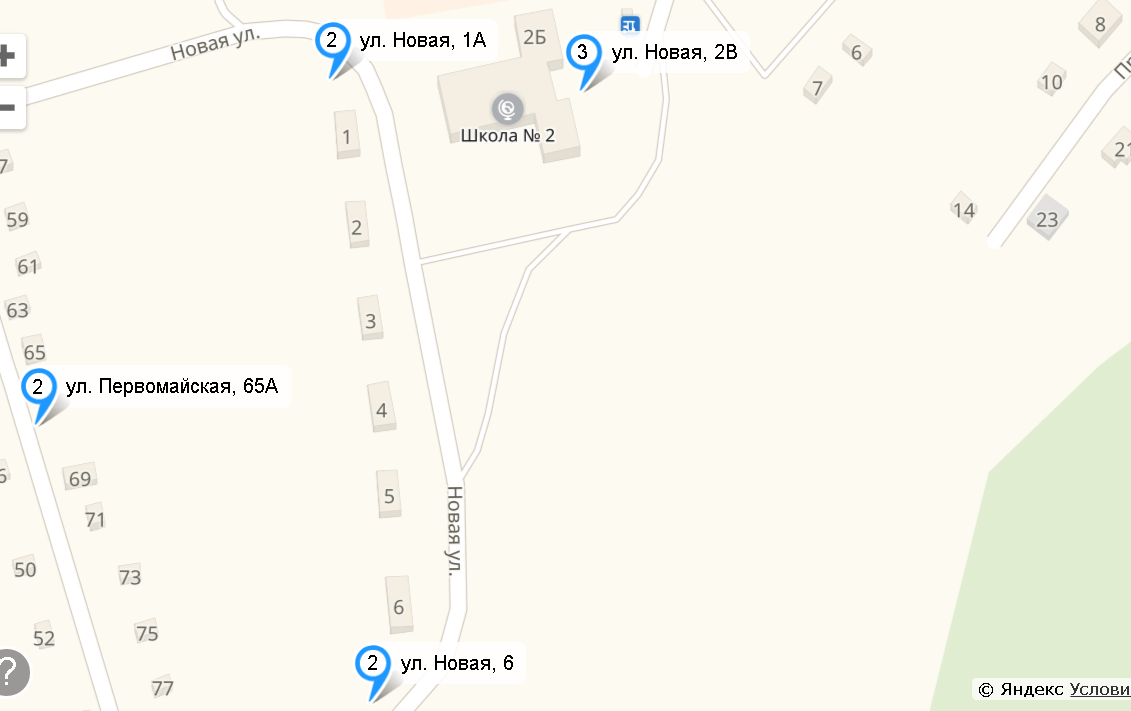 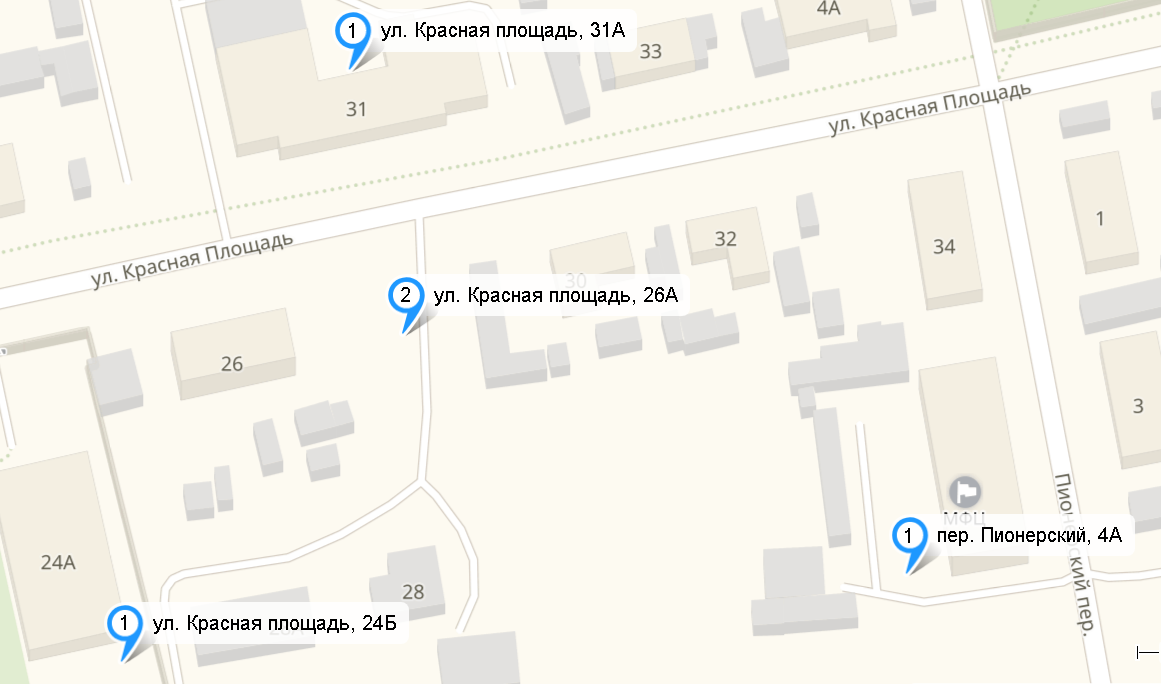 Страница 7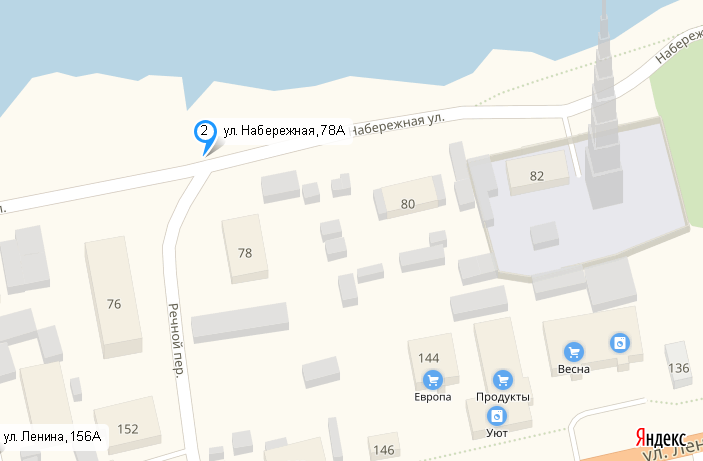 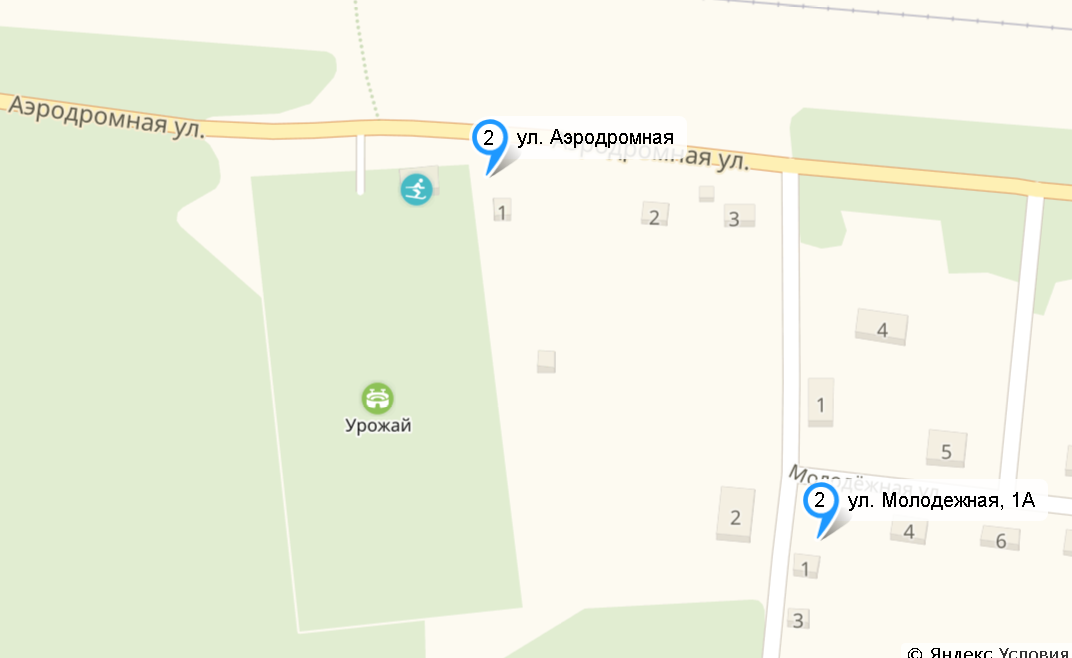 Страница 8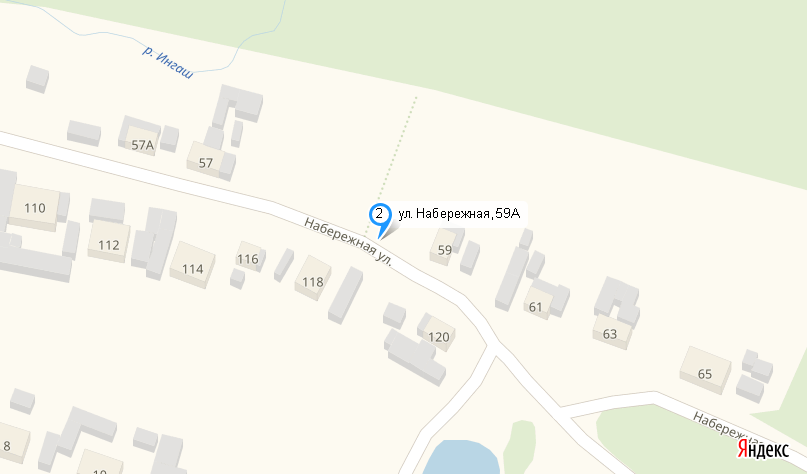 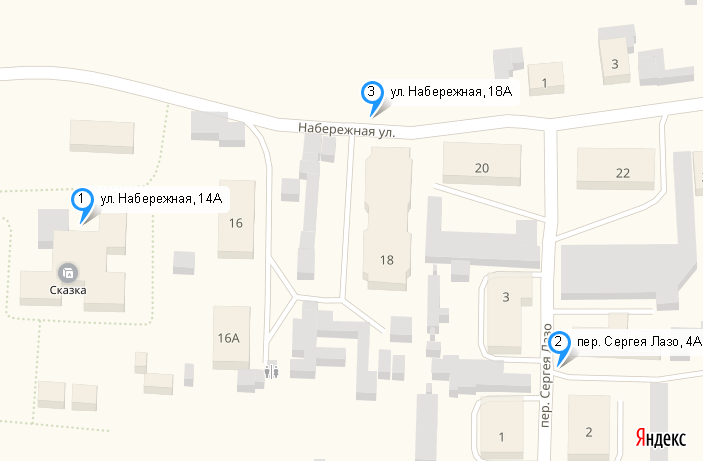 Страница 9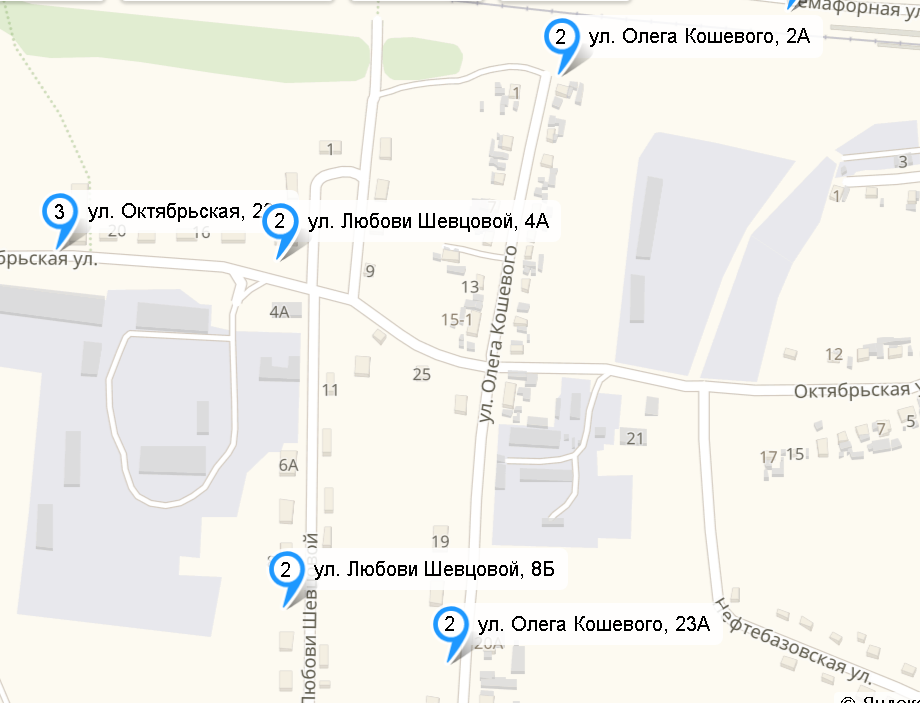 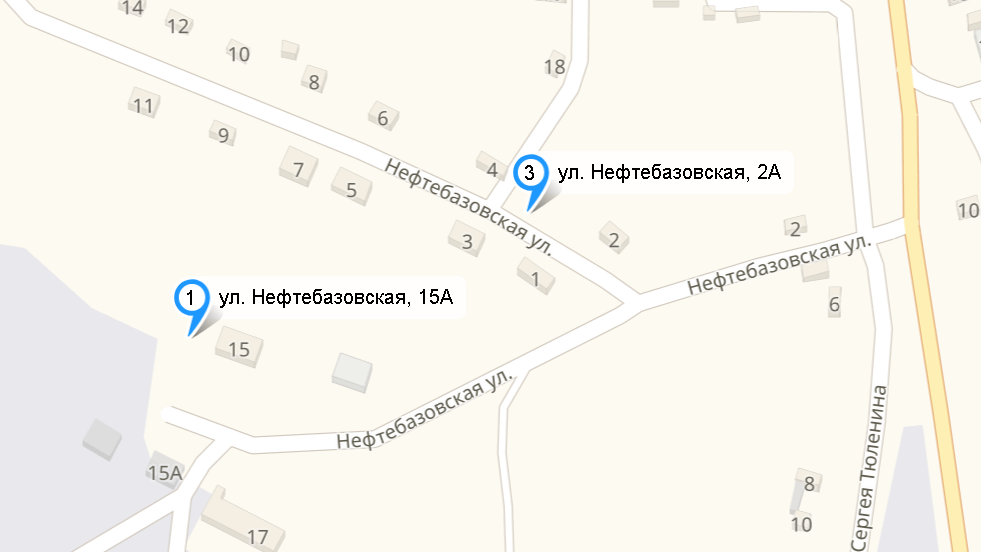 Страница 10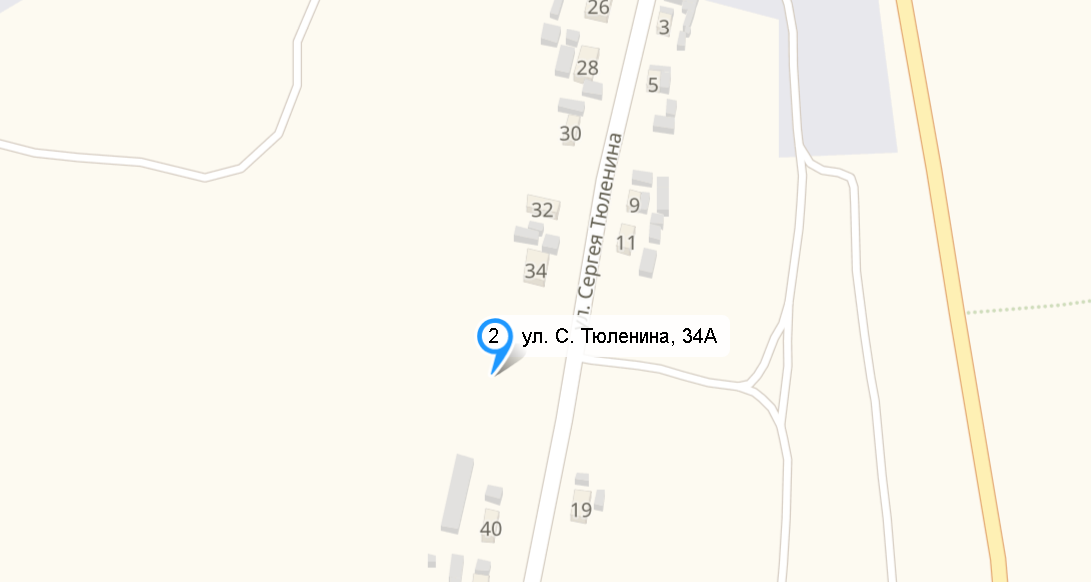 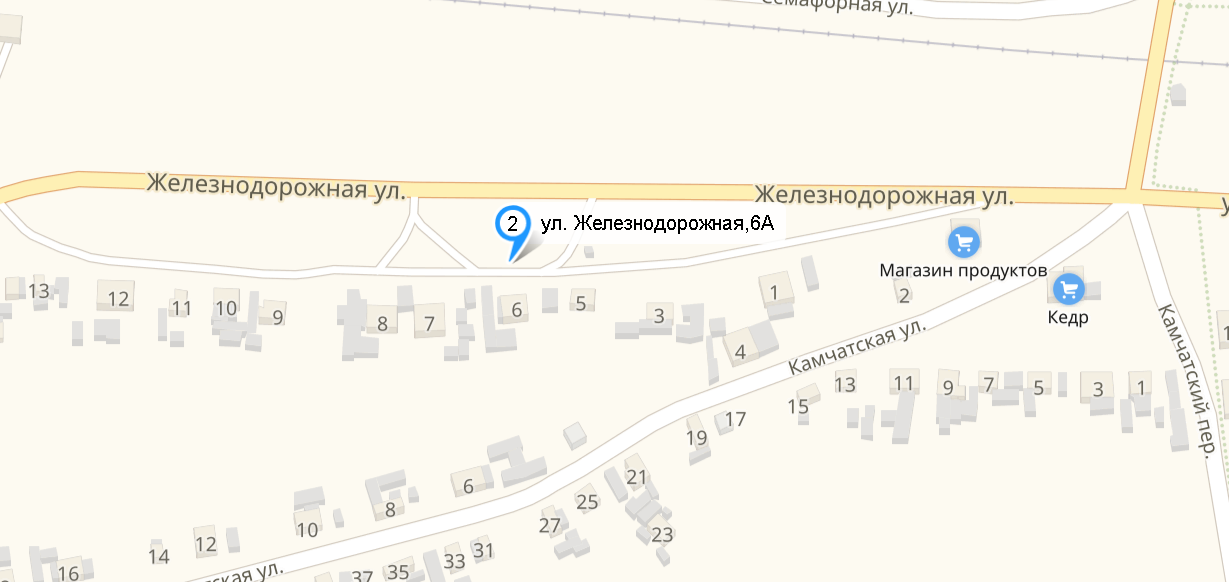 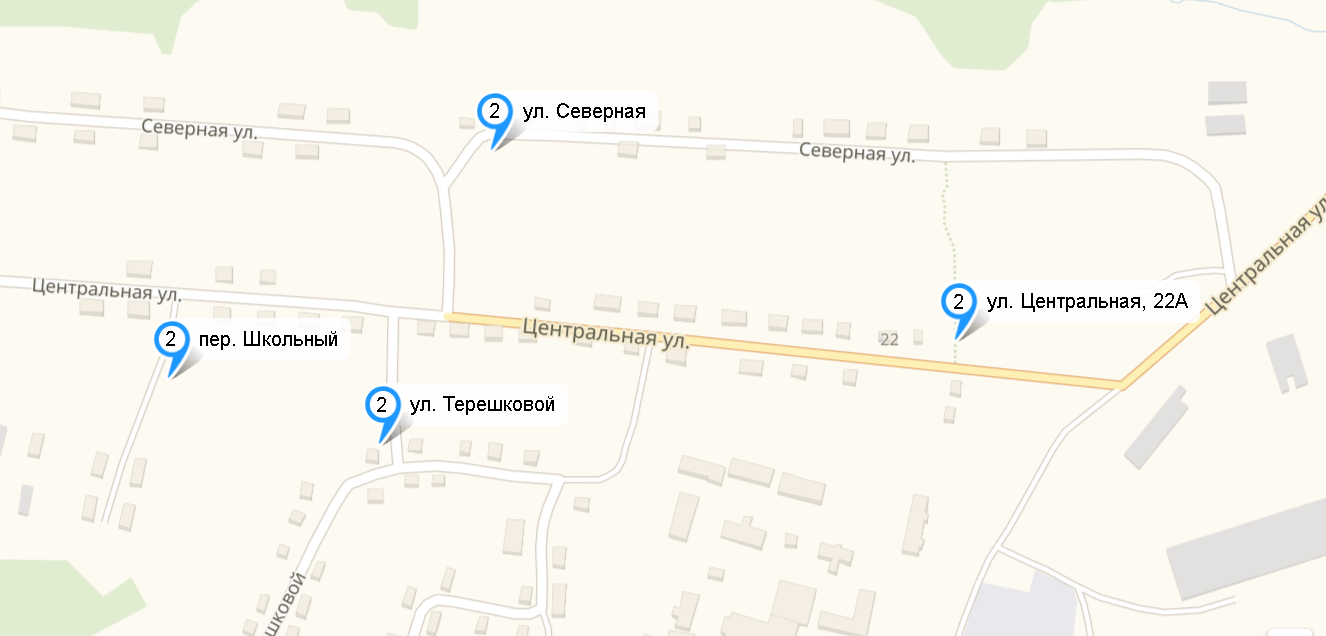 Страница 11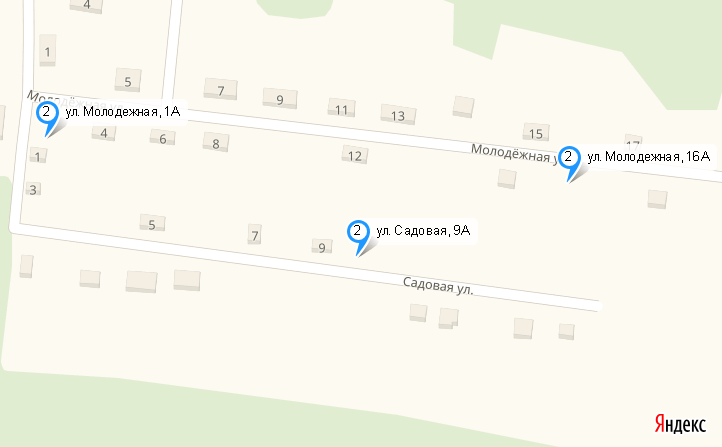 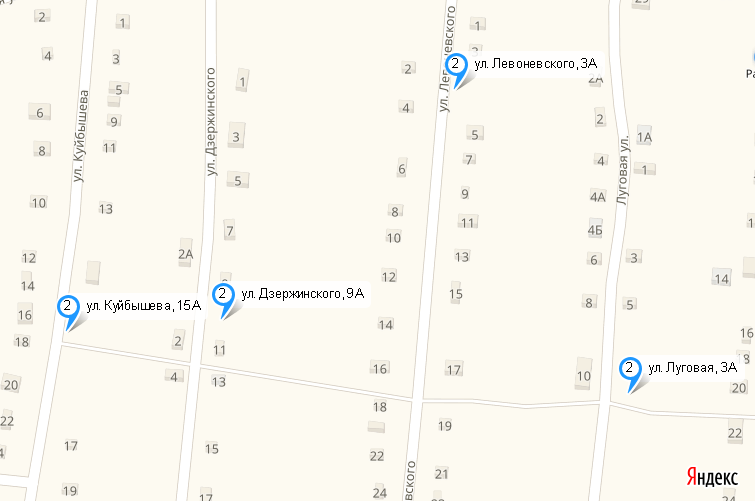 Страница 12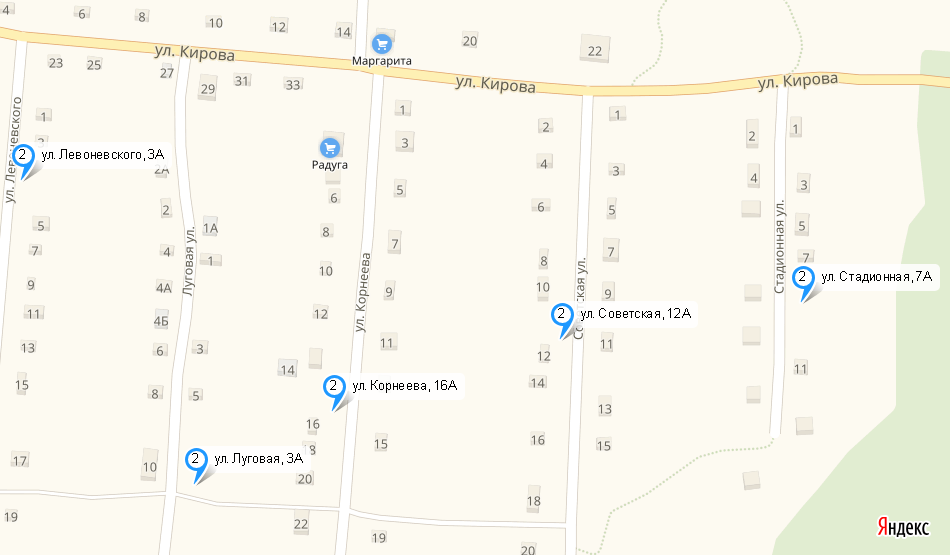 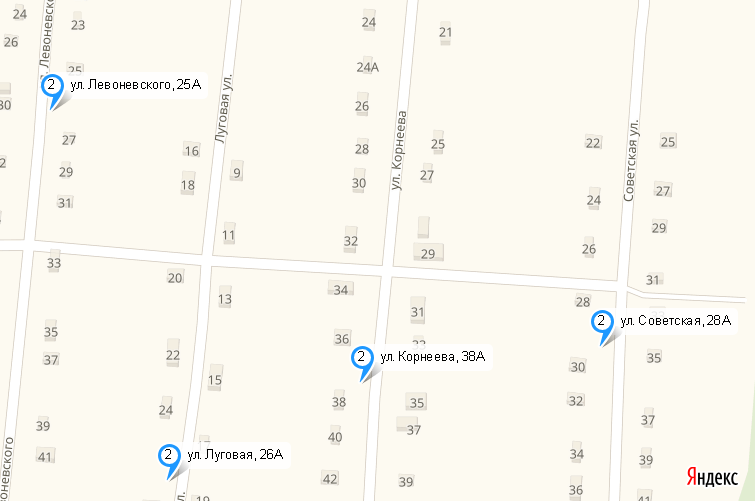 Страница 13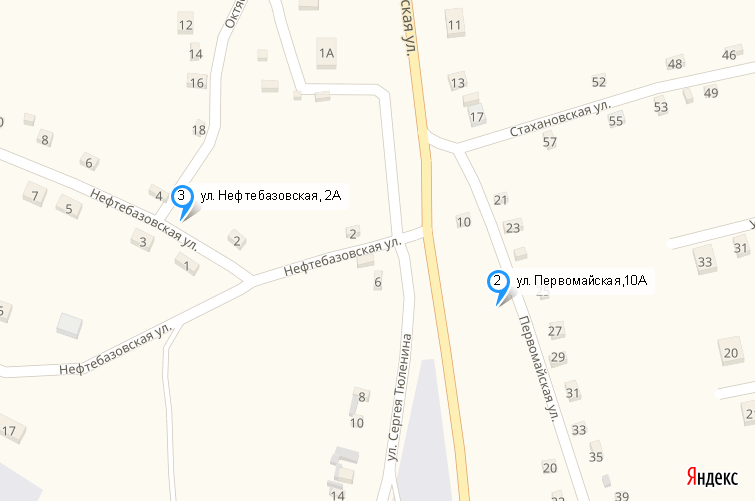 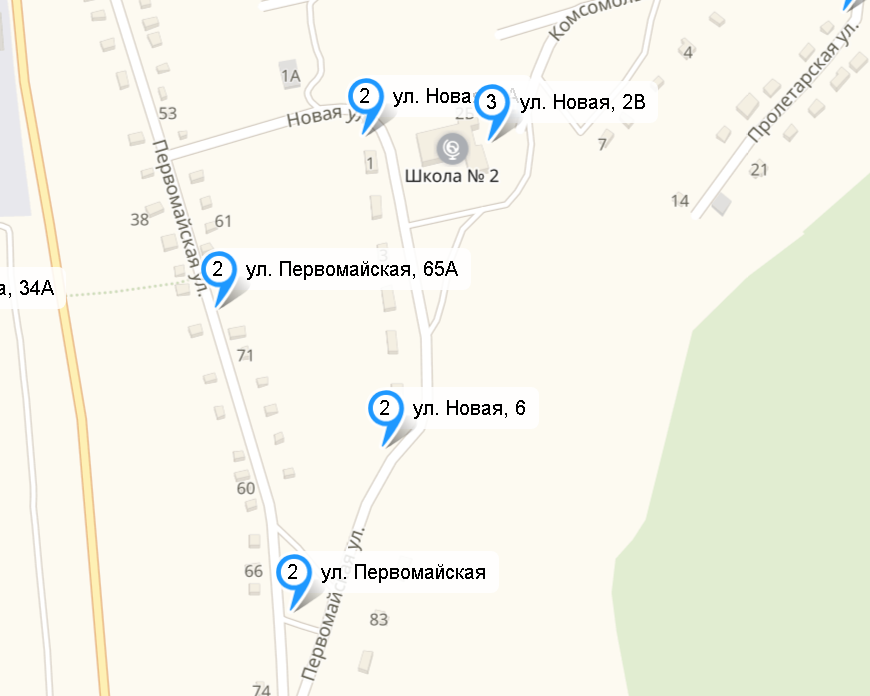 Страница 14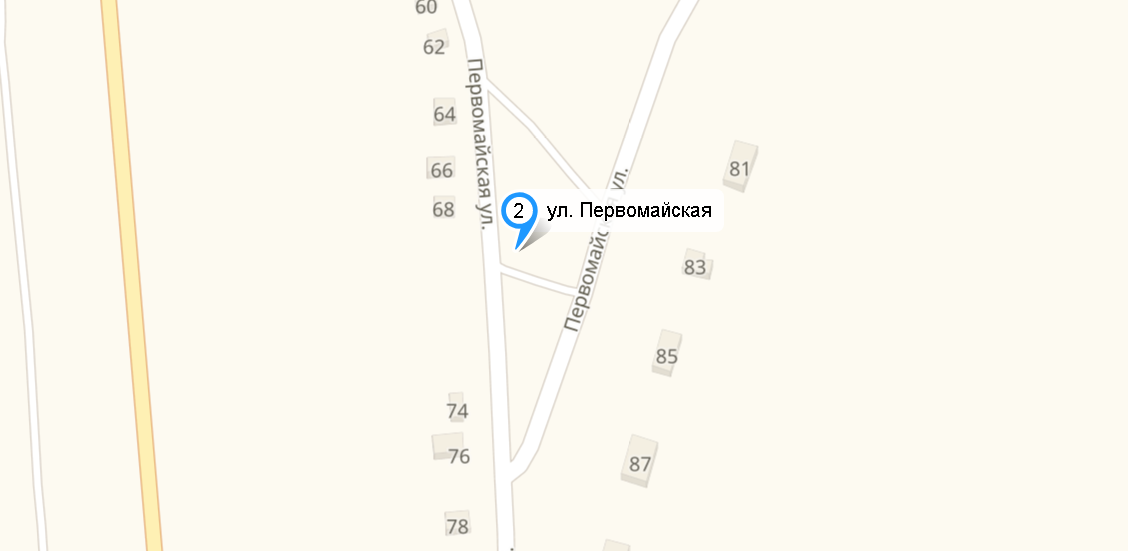 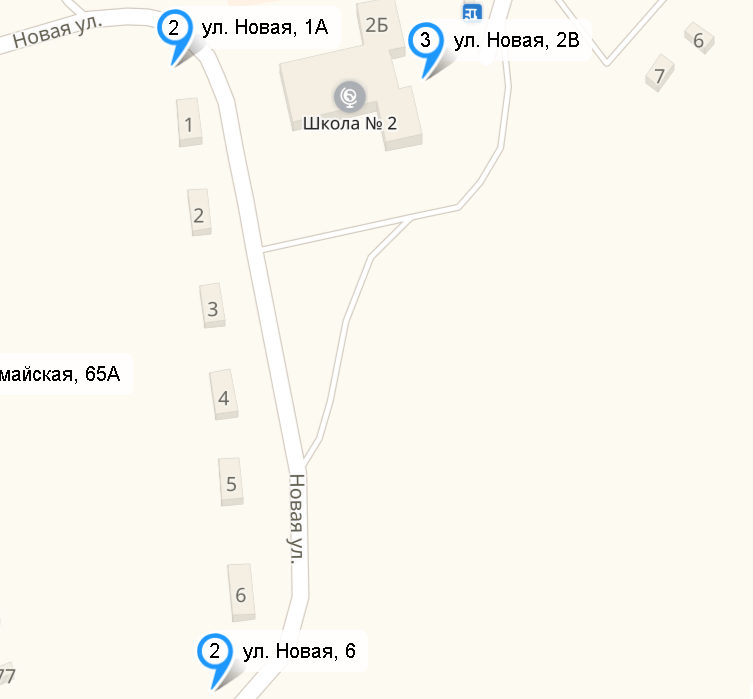 Страница 15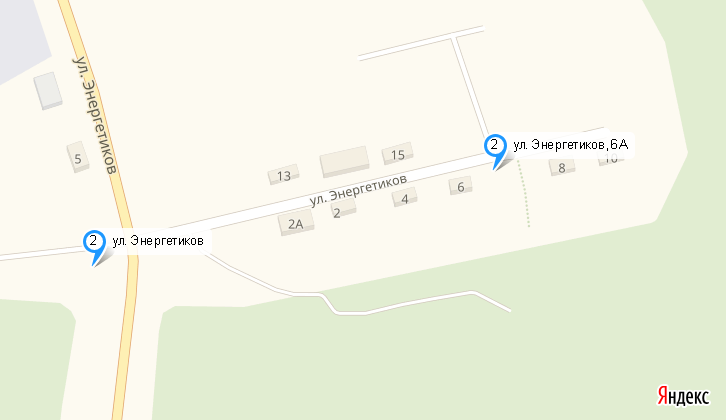 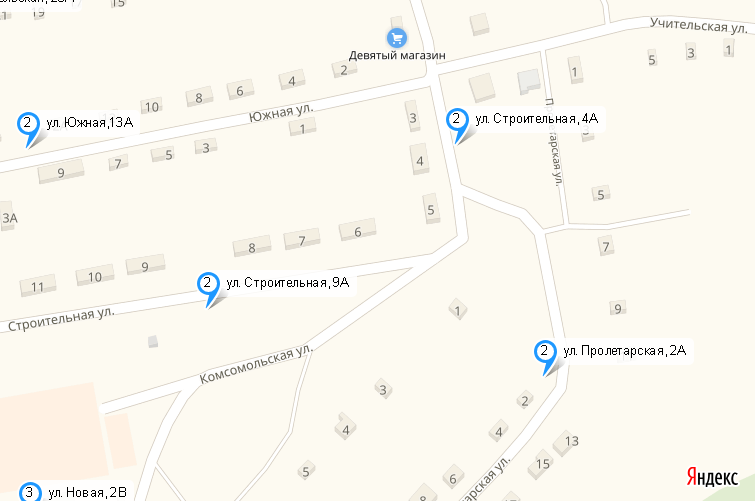 Страница 16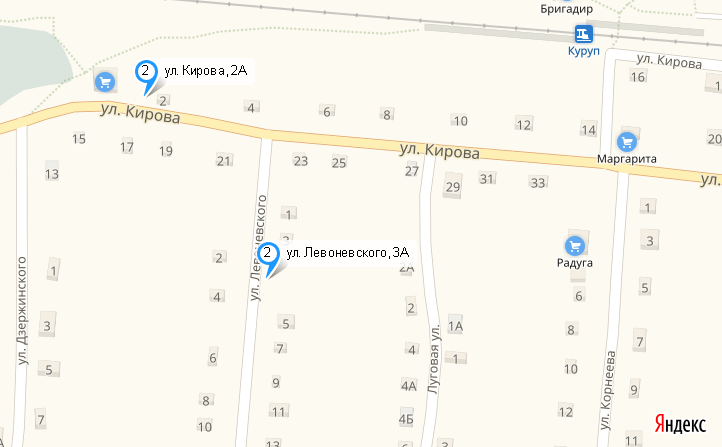 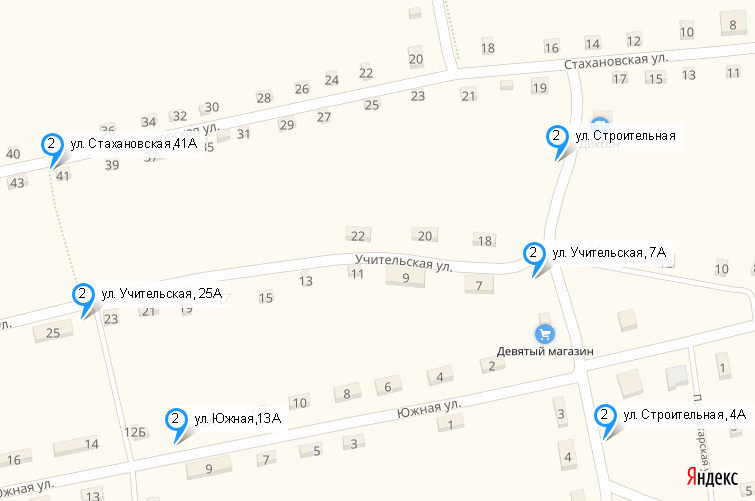 Страница 17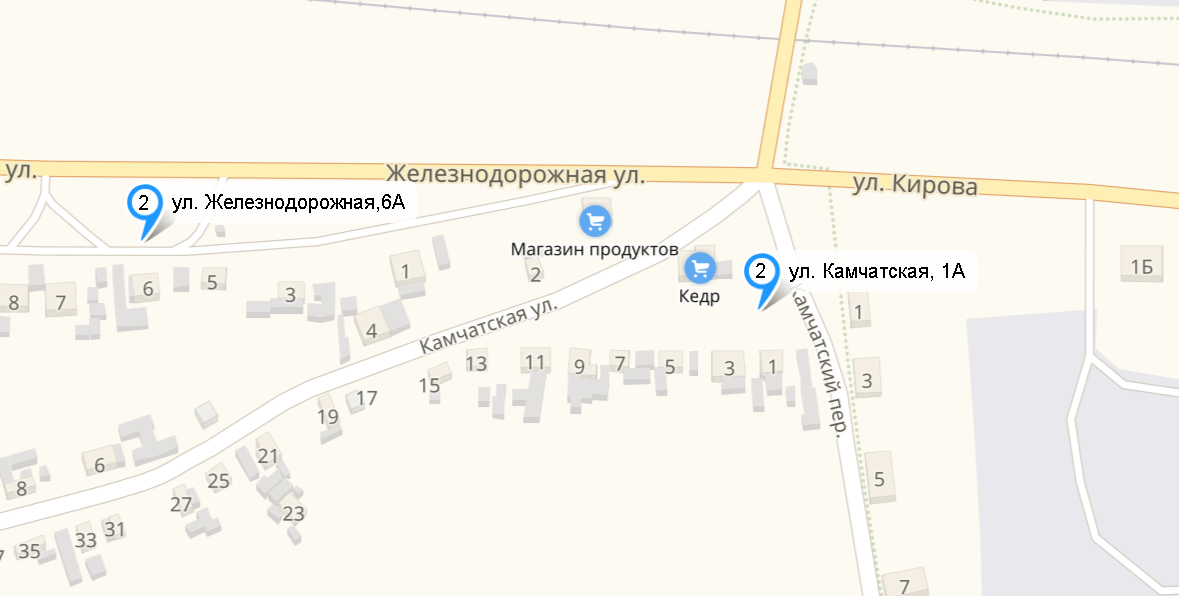 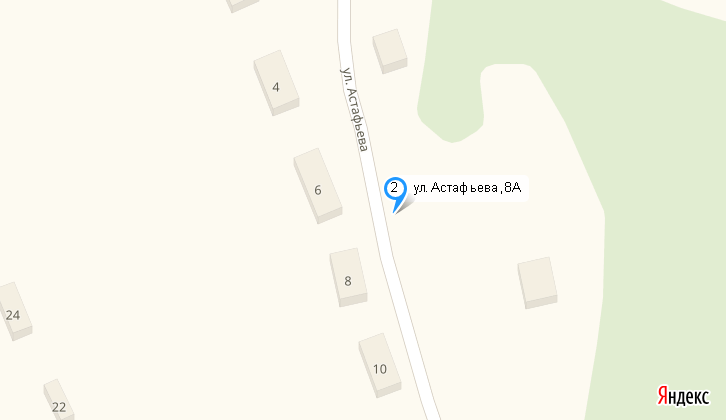 Страница 18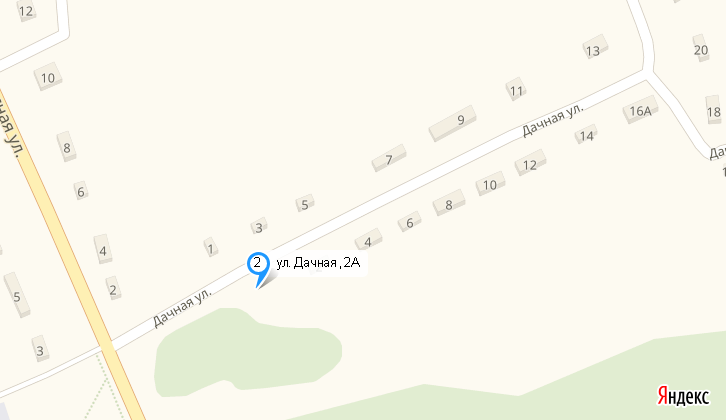 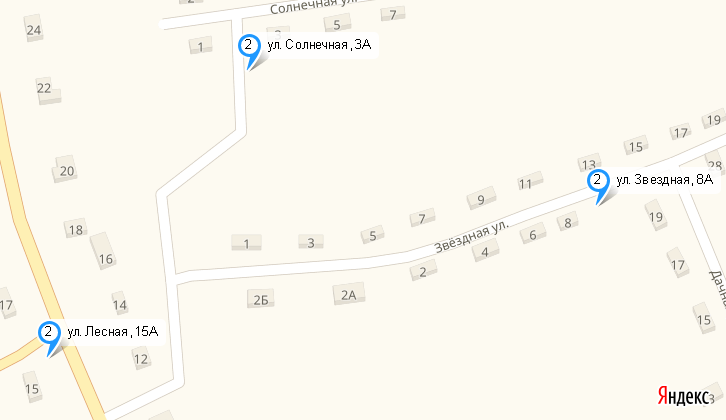 Страница 19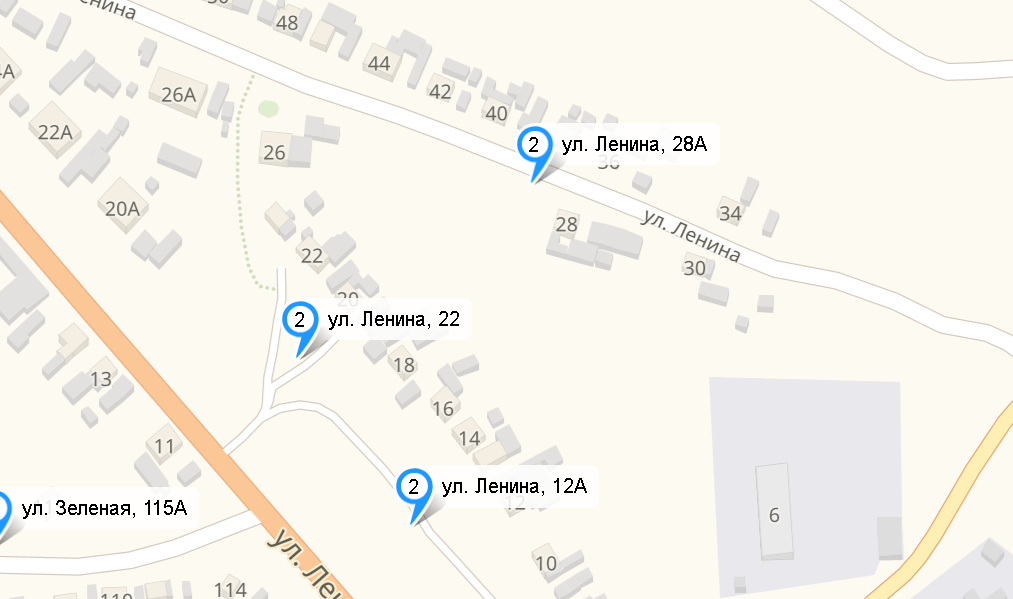 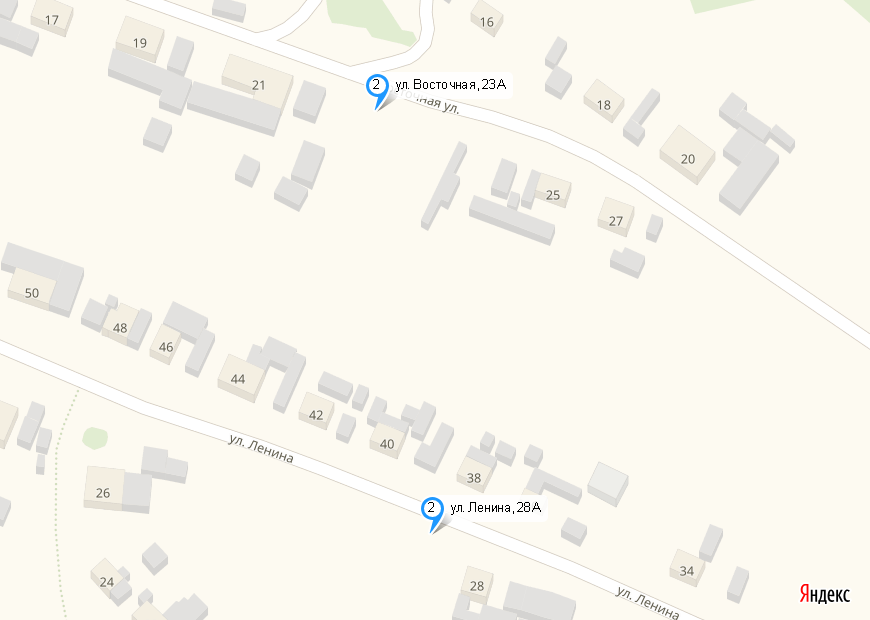 Страница 20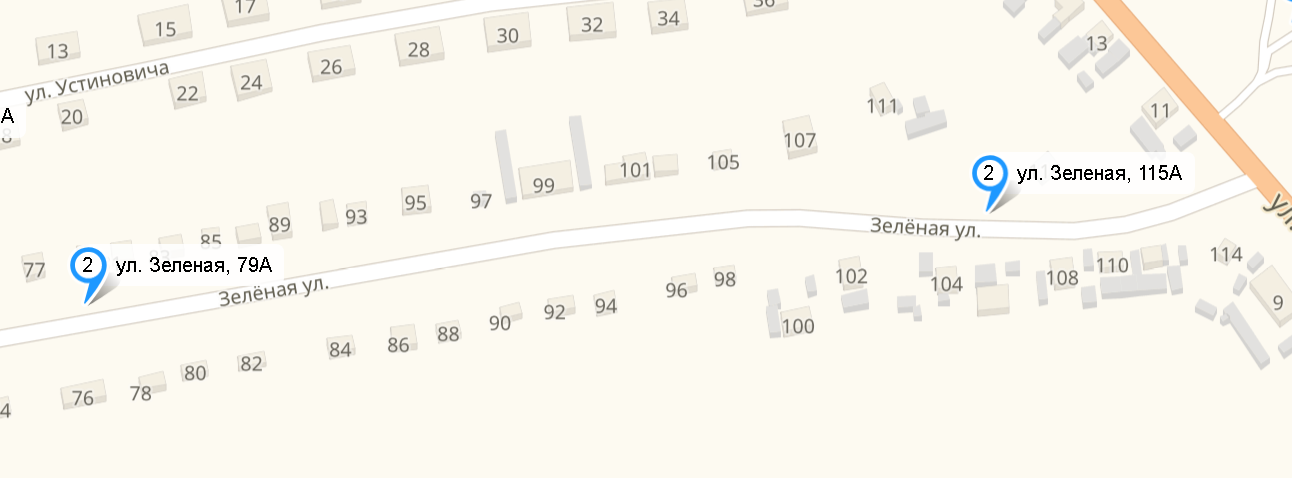 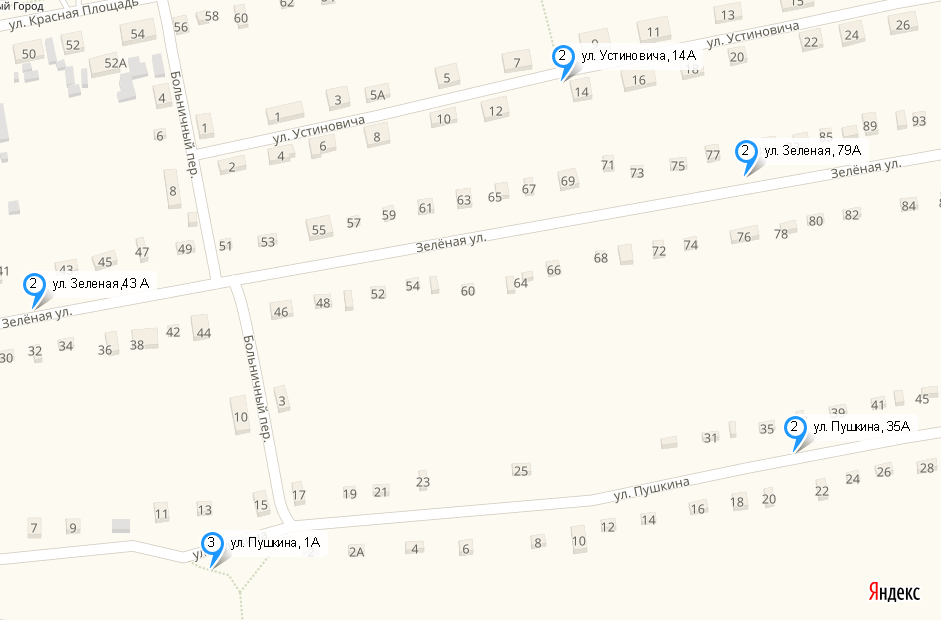 Страница 21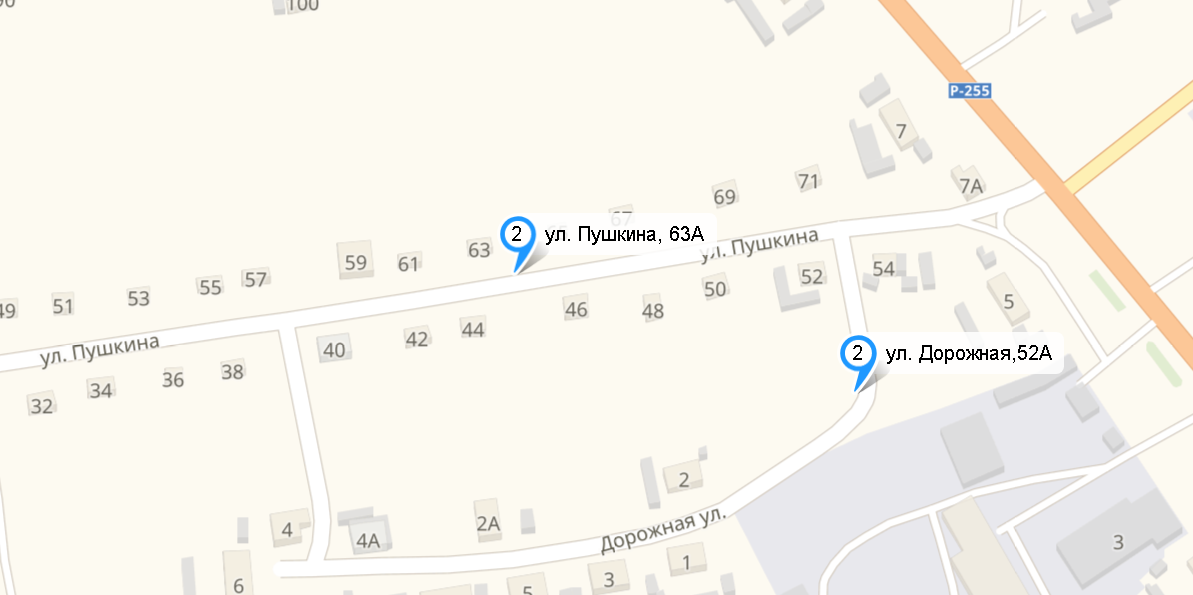 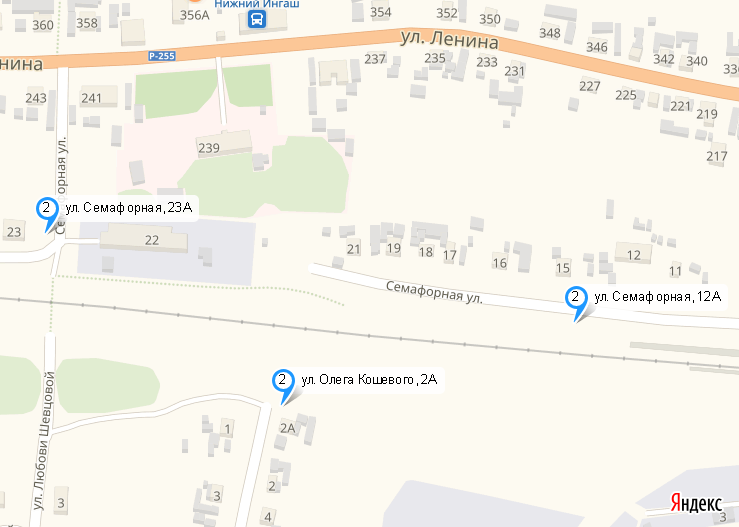 Страница 22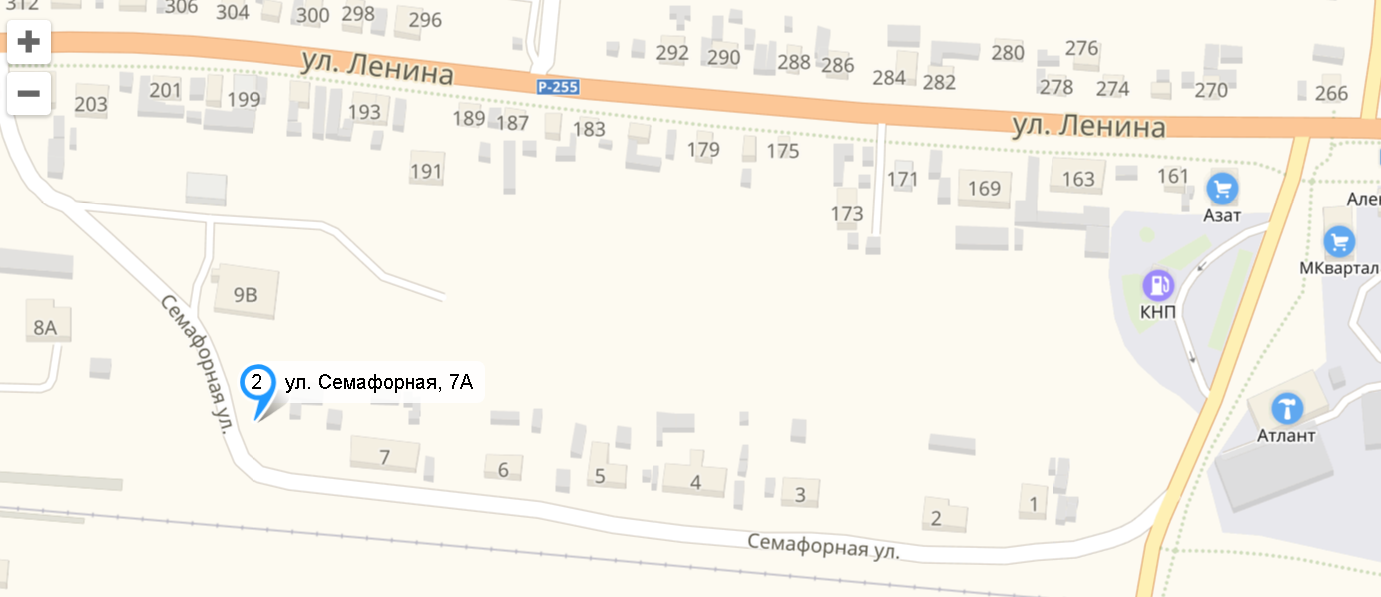 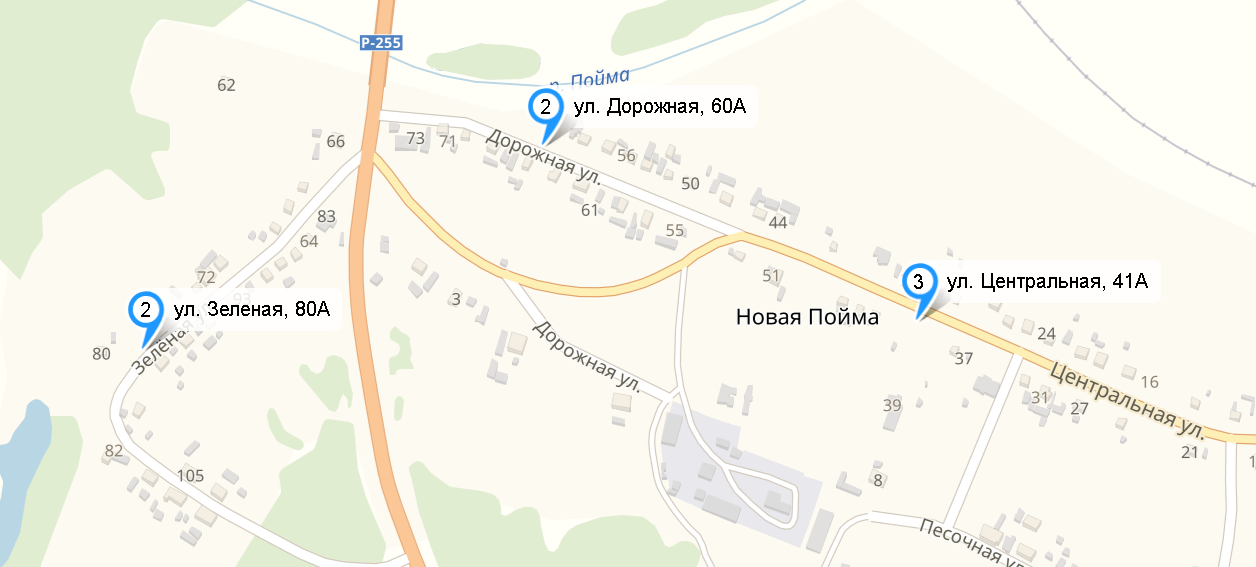 Страница 23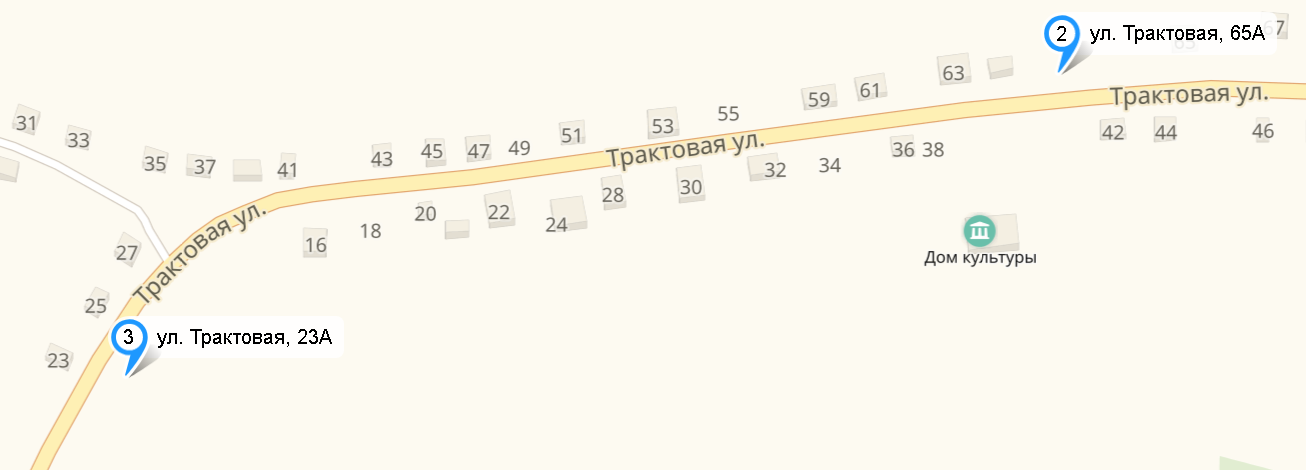 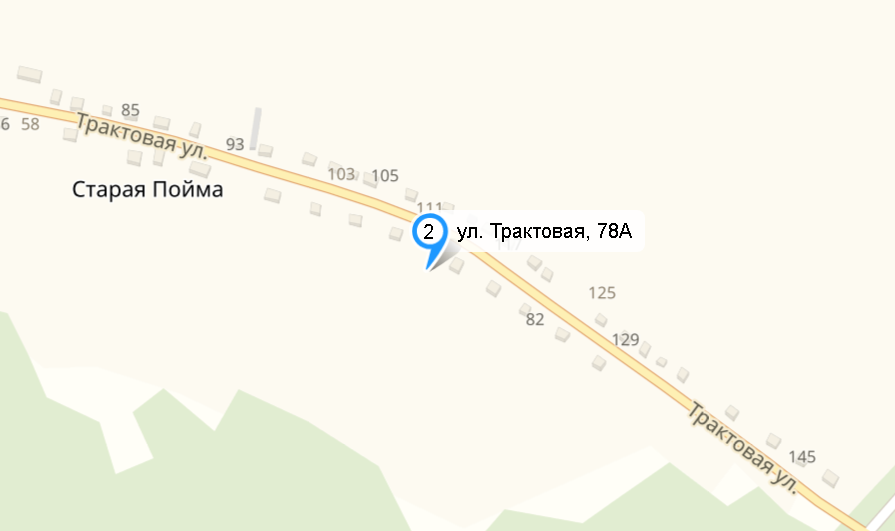 Страница 24Муниципальное образованиеКонтейнерыКонтейнерыАдрес контейнерной площадки Перечень МКД к КП, адресКоличество площадокМуниципальное образованиеКоличество контейнеровобъемАдрес контейнерной площадки Перечень МКД к КП, адресКоличество площадокМО п. Нижний Ингаш21,1Районный дом культуры ул. Зеленая, 181МО п. Нижний Ингаш101,1Центральная районная больница ул. Ленина, 55 и ул. Ленина, 802МО п. Нижний Ингаш21,1Администрация п. Нижний Ингаш ул. Ленина, 1601МО п. Нижний Ингаш21,1ДОЦ «Радуга» пер. Пионерский, 4 2МО п. Нижний Ингаш21,1Администрация Нижнеингашского района ул. Ленина, 1641МО п. Нижний Ингаш11,1Центр семьи пер. Центральный, 61МО п. Нижний Ингаш31,1Магазин «Хороший» ул. Ленина, 2961МО п. Нижний Ингаш11,1Ростелеком ул. Красная площадь, 511МО п. Нижний Ингаш11,1д/с Колокольчик ул. Зеленая, 231МО п. Нижний Ингаш11,1д/с Сказка ул. Набережная, д. 141МО п. Нижний Ингаш21,1Отдел ОМВД по Нижнеингашскому району ул. Ленина, 1561МО п. Нижний Ингаш11,1Детская школа искусств пер. Музыкальный, 21МО п. Нижний Ингаш21,1д/с Ромашка ул. Красная площадь, 731МО п. Нижний Ингаш11,1Центр занятости населения ул. Ленина, 911МО п. Нижний Ингаш11,1МФЦ пер. Пионерский, д. № 6, стр. 1, пом. 11МО п. Нижний Ингаш11,1Музей пер. Центральный, 41МО п. Нижний Ингаш31,1НСОШ № 1 ул. Зеленая, 71МО п. Нижний Ингаш31,1НСОШ № 2 ул. Новая, 2б1МО п. Нижний Ингаш11,1Спортивная школа «Темп» ул. Красная площадь, 24а1МО п. Нижний Ингаш21,1Библиотека пер. Центральный, 21МО п. Нижний Ингаш11,1Забота ул. Красная площадь, 311МО п. Нижний Ингаш11,1Военкомат пер. Центральный, 91МО п. Нижний Ингаш21,1Газета «Победа», жилой дом, ул. Набережная, 78 ул. Набережная, 761МО п. Нижний Ингаш21,1Стадион «Урожай»1МО п. Нижний Ингаш21,1Магазин «Стильный город»Ул. Красная площадь, 551МО п. Нижний Ингаш121,1Площадка газгольдера ул. Ленина, 33,45 ул. Красная площадь,693МО п. Нижний Ингаш91,1ул. Набережная, д. 18, д.48А, д.59, 78А4МО п. Нижний Ингаш31,1Ул. Октябрьская, д. 221МО п. Нижний Ингаш161,1Микрорайон СХТ ул. Л. Шевцовой, 4, 8Бул. О. Кошевого, 2,23ул. С. Тюленина, 34ул. Нефтебазовская,2, 15ул. Железнодорожная, 68МО п. Нижний Ингаш81,1Микрорайон КРАСЛАГ Ул. Центральная,22 ул. Северная, ул. Терешковой, пер. Школьный4МО п. Нижний Ингаш61,1Ул. Молодежная, 1,16ул. Садовая, 93МО п. Нижний Ингаш221,1Ул. Стадионная, 7ул. Советская,12,28 ул. Корнеева, 16,38ул. Левоневского, 3,25ул. Луговая, 3,25ул. Дзержинского, 9ул. Куйбышева,1511МО п. Нижний Ингаш101,1Ул. Первомайская, 10,65,18ул. Новая,1,65МО п. Нижний Ингаш41,1ВЭС, ул. Энергетиков, 62МО п. Нижний Ингаш181,1Ул. Камчатская, 1ул. Стахановская, 41ул. Учительская, 7,25ул. Южная, 13ул. Строительная, 9,4,б/нул. Пролетарская, 2ул. Кирова, 1,29МО п. Нижний Ингаш101,1Микрорайон Леспромхоз Ул. Лесная, 15Ул. Дачная, 2ул. Звездная, 8ул. Астафьева, 8 Ул. Солнечная, 35МО п. Нижний Ингаш61,1Ул. Ленина, 12,22,283МО п. Нижний Ингаш41,1Ул. Восточная, 3,232МО п. Нижний Ингаш31,1Пер. Банковский,21МО п. Нижний Ингаш21,1Ул. Победы,11МО п. Нижний Ингаш21,1Пер. С. Лазо,41МО п. Нижний Ингаш111,1Ул. Красная площадь, 17,26,65,794МО п. Нижний Ингаш101,1Ул. Зеленая, 3,8,43,79,1155МО п. Нижний Ингаш71,1Ул. Пушкина,1,35,633МО п. Нижний Ингаш21,1Ул. Устиновича, 141МО п. Нижний Ингаш61,1Ул. Семафорная, 7,12,233МО п. Нижний Ингаш21,1Ул. Дорожная, 521МО п. Нижний Ингаш71,1Д. Новая пойма Ул. Зеленая, 80Ул. Центральная, 41ул. Дорожная, 603МО п. Нижний Ингаш71,1Д. Старая Пойма Ул. Трактовая, 23,65,783ИТОГО2371,1113